科普活動：2020科學FUN花蓮－
「北花蓮全民科學週」與「仿生與環境」－種子教師研習營 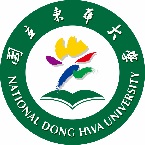 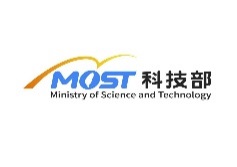 探究與實作 研習日程表研習日期： 108年11月23日(六) 08：30-16：30地點: 國立東華大學教育學院A308室指導單位：科技部主辦單位：國立東華大學自然資源與環境學系仿生與環境工作坊、師資培育中心協辦單位：花蓮縣各級學校、花蓮縣自然與生活科技輔導團、花蓮縣環境教育輔導團註:議程將視實際情況調整或修正之。聯絡人：
助理一：江彧綺小姐，電話：03-890-5179。erntmap@gmail.com
助理二：羅婉菁小姐，電話：03-890-6632。amylo@gms.ndhu.edu.tw時間活動內容指導老師及活動地點08:30~09:00報到、教師交流、
開幕式教育學院A308室09:00~10:30課程：探究與實作主題：墨菲定律中央大學物理系副教授/
中央大學科學教育中心主任
朱慶琪老師(助教:熊翊丞)10:30~10:40                  中 場 休 息                  中 場 休 息10:40~12:10課程：探究與實作主題：墨菲定律中央大學物理系副教授/
中央大學科學教育中心主任
朱慶琪老師(助教:熊翊丞)12:10~13:20                     午 餐                     午 餐13:20~14:50課程：STEAM主題：隔音牆中央大學物理系副教授/
中央大學科學教育中心主任
朱慶琪老師(助教:熊翊丞)14:50~15:00                  中 場 休 息                  中 場 休 息15:00~16:30課程：STEAM主題：隔音牆中央大學物理系副教授/
中央大學科學教育中心主任
朱慶琪老師(助教:熊翊丞)16:30~                     散 會                     散 會備註講師 朱慶琪老師 
-相關連結：國立中央大學科學教育中心http://phy.tw/-課程需求：每組約3~6人，至多10組。(最多60人)-課程簡介：
(1)墨菲定律本活動根據108課綱中「探究與實作」課程的四個科學探究歷程來設計，帶著學生透過實作活動，探究為什麼吐司落地時總是抹醬面朝下，這個現象究竟是運氣問題、還是科學問題？ Murphy's Law，譯為墨菲定律，其內涵為有可能出錯的事情就一定會出錯，好比吐司落地時總是抹醬的那一面會朝地。
(2) 隔音牆本課程根據STEAM的課程設計精神，帶著學生透過實作活動解決特定情境下面臨的問題。 情境：你是接到一個案子，案主是一家餐廳的老闆，他想重新裝潢他的餐廳，隔出用餐區與舞台表演區。因此希望你設計一面隔音牆，讓用餐的客人不會被隔壁的高分貝音樂干擾，此面牆壁必須要兼具功能、美觀、成本考量。此時你應該怎麼設計這道牆呢？講師 朱慶琪老師 
-相關連結：國立中央大學科學教育中心http://phy.tw/-課程需求：每組約3~6人，至多10組。(最多60人)-課程簡介：
(1)墨菲定律本活動根據108課綱中「探究與實作」課程的四個科學探究歷程來設計，帶著學生透過實作活動，探究為什麼吐司落地時總是抹醬面朝下，這個現象究竟是運氣問題、還是科學問題？ Murphy's Law，譯為墨菲定律，其內涵為有可能出錯的事情就一定會出錯，好比吐司落地時總是抹醬的那一面會朝地。
(2) 隔音牆本課程根據STEAM的課程設計精神，帶著學生透過實作活動解決特定情境下面臨的問題。 情境：你是接到一個案子，案主是一家餐廳的老闆，他想重新裝潢他的餐廳，隔出用餐區與舞台表演區。因此希望你設計一面隔音牆，讓用餐的客人不會被隔壁的高分貝音樂干擾，此面牆壁必須要兼具功能、美觀、成本考量。此時你應該怎麼設計這道牆呢？報名連結https://reurl.cc/lLQdGq
*可申請研習時數，特別鼓勵高中及國中教師報名。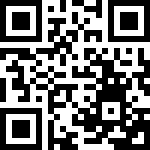 https://reurl.cc/lLQdGq
*可申請研習時數，特別鼓勵高中及國中教師報名。